The Great LakesBy the Numbers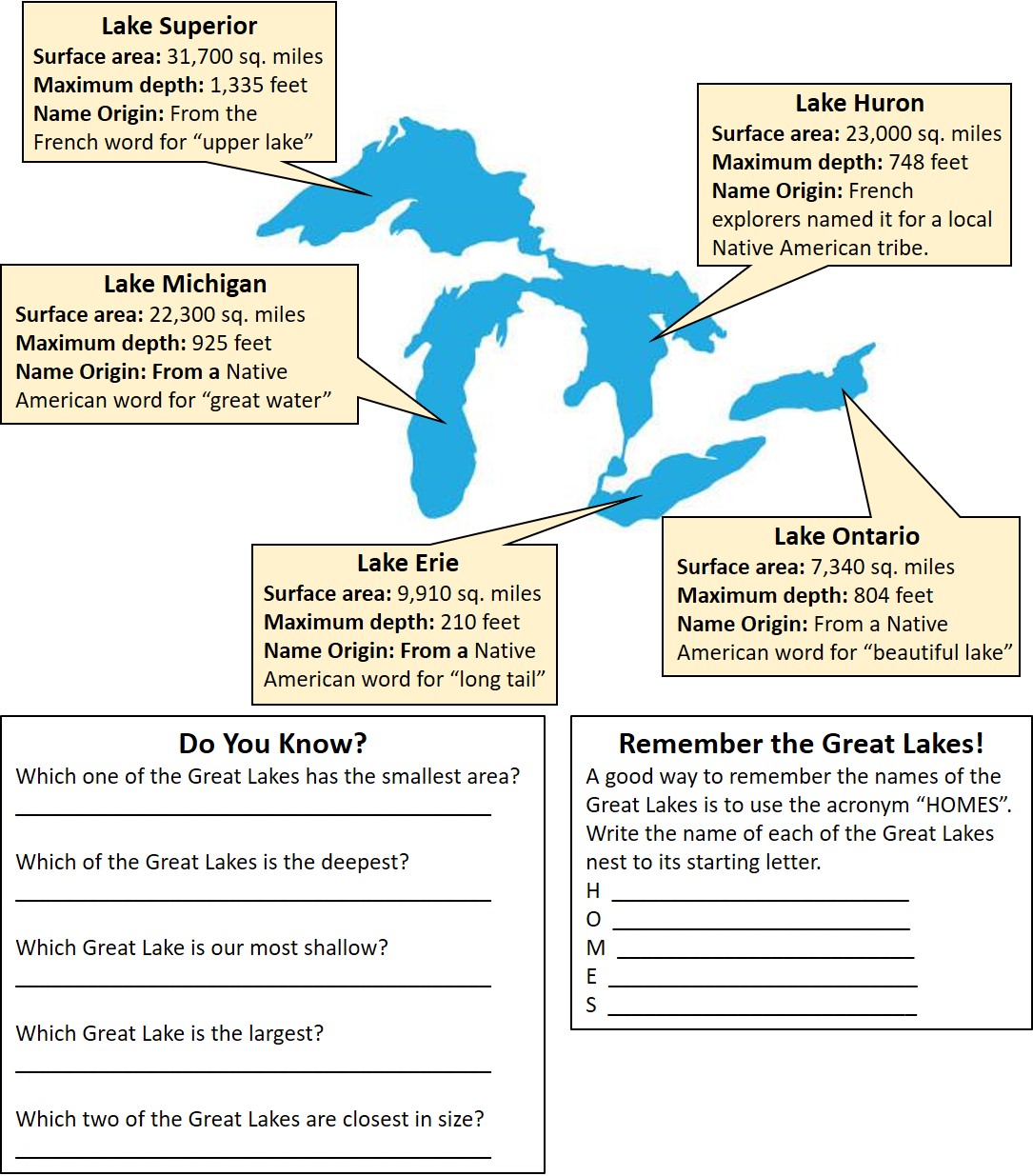 